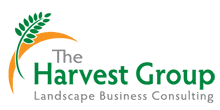 Customer Survey Sample Tips:Simple Salutation Personalization. Tell Them Why They are Receiving the Invite.Explain the Purpose of the Survey.Give a Realistic Estimate of the Time it Will Take.Show Them the Survey Link.Survey Questions: 3 minutes  How satisfied are you with your experience at _________  1: Not Satisfied at all 2: Un-Satisfied 3: Satisfied 4: Very Satisfied 5: Extremely Satisfied  Please explain:How likely are you to use our services again?   1: Very Unlikely   2: Unlikely   3: Perhaps   4: Likely    5: Extremely Likely Please explain: How can we improve your experience with our services?If there was one new feature or service you could suggest what would it be and why? Why did you choose to have us provide our services for you? Why do you continue to use our services?  If you could change one thing here at _______ what that be? 